Регистрационный №_____Изменения в Положение
об Управлении кадрами и трудовыми отношениями1. Общие положения       1. В наименовании и по тексту Положения об Управлении кадрами и трудовыми отношениями «Управление кадрами и трудовыми отношениями» заменить словами «Управление кадров». 	5. Структура       2. В пункте 5.3. слово «заместители» заменить словами «заместитель и начальники отделов».       3. В пункте 5.6. слово «заместители» заменить словами «заместитель и начальники отделов».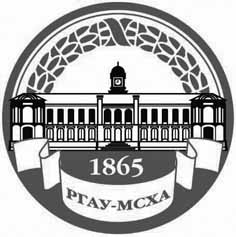 МИНИСТЕРСТВО СЕЛЬСКОГО ХОЗЯЙСТВА РОССИЙСКОЙ ФЕДЕРАЦИИФедеральное государственное Бюджетное образовательное учреждение высшего  образования«российский государственный аграрный университет –МСха имени К.А. Тимирязева»
 (ФГБОУ ВО ргау - МСХА имени К.А. Тимирязева)РАССМОТРЕНО:на Учёном совете УниверситетаПротокол №________________от «_____»__________2016г.   УТВЕРЖДАЮ:   Ректор Университета    __________________ В.М. Лукомец   «____»______________2016г.